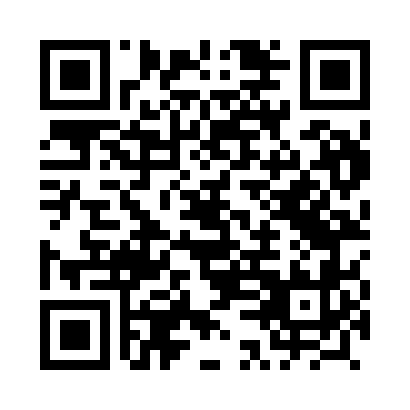 Prayer times for Skurowa, PolandMon 1 Apr 2024 - Tue 30 Apr 2024High Latitude Method: Angle Based RulePrayer Calculation Method: Muslim World LeagueAsar Calculation Method: HanafiPrayer times provided by https://www.salahtimes.comDateDayFajrSunriseDhuhrAsrMaghribIsha1Mon4:176:1112:385:067:078:542Tue4:146:0812:385:077:088:563Wed4:126:0612:385:087:108:584Thu4:096:0412:375:097:119:005Fri4:066:0212:375:107:139:026Sat4:046:0012:375:127:159:047Sun4:015:5812:365:137:169:068Mon3:585:5612:365:147:189:089Tue3:555:5412:365:157:199:1010Wed3:535:5112:365:167:219:1211Thu3:505:4912:355:177:229:1412Fri3:475:4712:355:187:249:1713Sat3:445:4512:355:197:269:1914Sun3:415:4312:355:207:279:2115Mon3:395:4112:345:217:299:2316Tue3:365:3912:345:227:309:2617Wed3:335:3712:345:237:329:2818Thu3:305:3512:345:247:339:3019Fri3:275:3312:345:257:359:3320Sat3:245:3112:335:267:369:3521Sun3:215:2912:335:277:389:3722Mon3:185:2712:335:287:409:4023Tue3:165:2512:335:297:419:4224Wed3:135:2312:335:307:439:4525Thu3:105:2112:325:317:449:4726Fri3:075:2012:325:327:469:5027Sat3:045:1812:325:337:479:5228Sun3:015:1612:325:347:499:5529Mon2:585:1412:325:357:509:5730Tue2:555:1212:325:367:5210:00